«Комнатные растения».Родителям рекомендуется:Познакомить ребенка с комнатными растениями в натуре, рассмотреть их, обратить внимание на их внешний вид, особенности строения, характерные признаки (какой стебель, листья, цветы и т.п.)Выучить с ребенком некоторые названия комнатных растений (кактус, фикус, герань, бегония, традесканция, хлорофитум, фиалка);Объяснить ребенку, как нужно ухаживать за растениями, для чего нужно их поливать, поворачивать к солнцу или содержать в тени, смахивать с листьев пыль.Объяснить, для чего люди дома держат комнатные растения, рассказать ребенку, как комнатные растения могут реагировать на изменение погоды, менять внешний вид утром и вечером.Сравнить кактус и алое, составить небольшой сравнительный рассказ о внешних особенностях этих растений (по возможности показать ребенку несколько видов кактусов). Упражнение  «Четвертый лишний»Например:Кактус, герань, незабудка, фикус(Незабудка – лишняя, т.к. не является комнатным растением) Игра «Узнай по описанию» Взрослый загадывает описательную загадку о комнатном растении, а ребенок угадывает. Например: «Это комнатное растение. Оно имеет мясистый сочный стебель, вместо листьев у него колючки, иногда на нем могут расцветать цветы». - Кактус.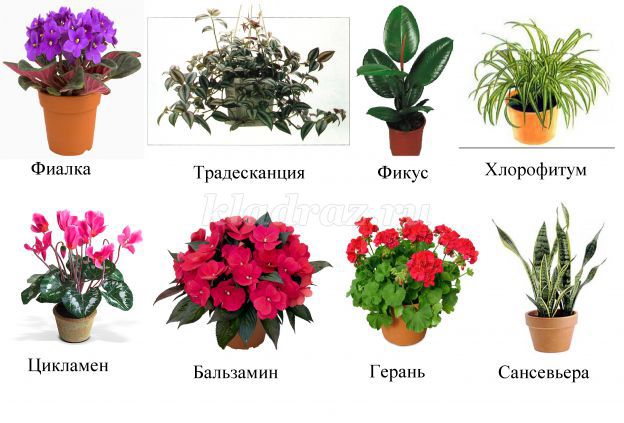 Лексико-грамматические упражнения:«Один – много»Слова: кактус, фиалка, фикус, стебель, бутон, цветок.«Назови ласково»Слова: кактус, фиалка, фикус, стебель, бутон, цветок, корень, лист.«Подбери признак к предмету»Листья растений (какие?) хрупкие, нежные, длинные, короткие, толстые, колючие, широкие, узкие, зеленые, бархатистые, овальные, шершавые.Аромат (какой?) нежный, резкий, сильный, слабый, сладкий, ароматный, душистый, сладкий, свежий, невидимый.«Подбери действие к предмету»Цветы (что делают?) растут, распускаются, закрываются, вянут, радуют, восхищают, поливают, протирают, рыхлят, пересаживают.«Подбери предмет к признаку»Цветочный (что?) магазин, ларек, венок, горшок, сад, мед, аромат.Цветочная (что?) выставка, витрина, клумба, улица.Цветочное (что?) полеЦветочные (что?) лепестки, семена.Пальчиковая гимнастика «Цветочек»Словно в бутончик собрав лепестки,Солнце свои посылает лучи.Утром под солнцем цветы раскрываются.Солнышко село, и сумрак спустился,И до утра мой цветочек закрылся.В горсть собрать пальцы левой рукиПальцы левой руки раскрытыРаспрямить пальцы правой рукиСобрать вместе пальцы правой рукиСобрать в горстку пальцы левой руки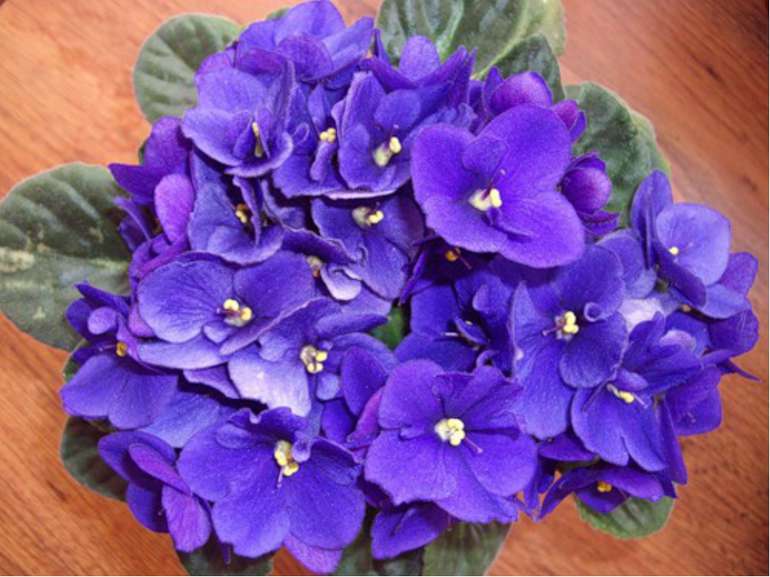 